Фоторепортаж                                                                                                                                                                           о проведении спортивного развлечения                                                                                                                             в первой группе раннего возраста                                                                                                                         «Поиграем в солдатиков» 21.02.2019г.                                                                                                            Шилова Ирина Александровна, воспитатель                                                         первой квалификационной категории;                                                                                Алексеева Елена Викторовна, воспитатель                                                              первой квалификационной категории  Цель: создание атмосферы праздника. Задачи:                                                                                                                                             -  создать радостное настроение у детей. - формировать потребность в двигательной активности. - воспитывать уважительное отношение к защитникам Отечества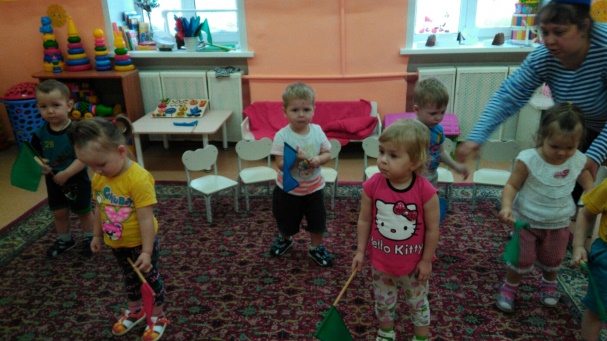 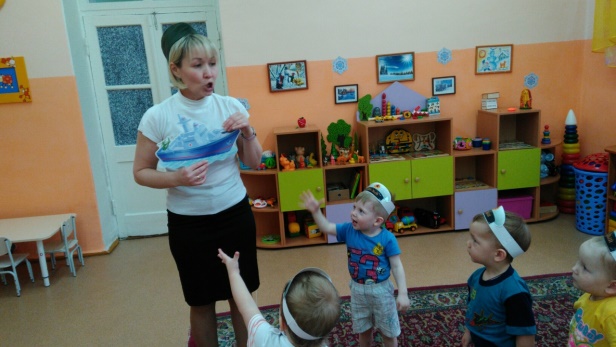 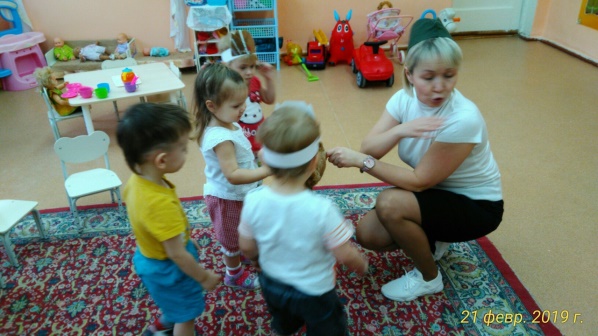 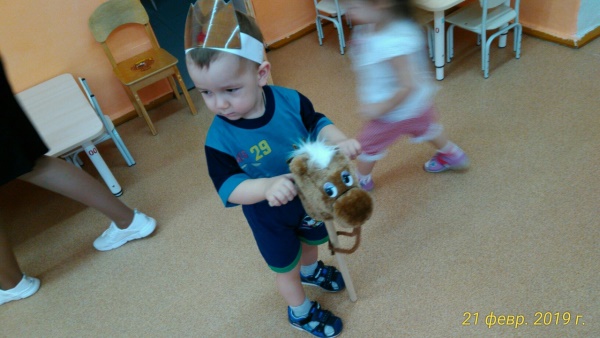 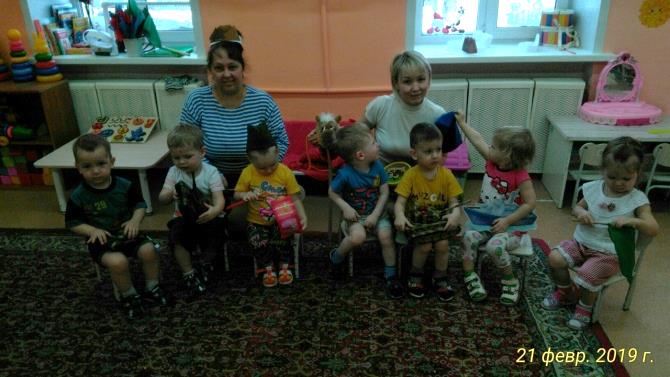 